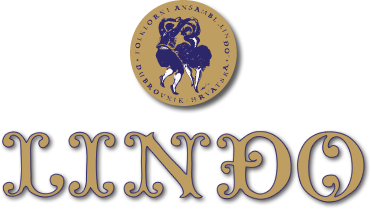 PRIJAVNICADraga djeco, poštovani roditelji,Biti Linđovac znači posvetiti se folkloru i tradiciji, puno vježbati, putovati cijelim svijetom, ali i imati puno prijatelja, puno zabave, smijeha, igre, veselja i lijepih trenutaka… Želite biti Linđovac? Želite biti dijelom našeg ansambla?Folklorni ansambl Linđo će zbog neizvjesne epidemiološke situacije, a u svrhu očuvanja zdravlja svih naših budućih članova, vršiti online upis novih članova za učenike/ce od 5.-8 . razreda. Svi zainteresirani mogu popuniti podatke iz prijavnice, te poslati na : lindjo@lindjo.hr ili  091 732 3364 ( viber/whatsapp).Na taj način ćemo upisati nove članove (plesače/ice, glazbenike), kao i obavijestiti ih o planu održavanja proba.Ime i prezime:	_____________________________________Datum rođenja: ____________________________________Škola:	___________________________________________Razred:___________________________________________Kontakt telefon:_____________________________________E-mail roditelja:    ____________________________________